   Smer: Farmaceutski tehničar   I I I   godina    PITANJA: I grupa pitanja1. Nukleinske kiseline (NK)2. Proteini3. Genetički kod4. Pojam i funkcija gena5. Biosinteza NK i proteina6. Genetičko inženjerstvo7. Hromozomi, genotip i fenotip8. Osnovni principi nasleđivanja9. Tipovi nasleđivanja osobina10. Oblici interakcije među genima11. Izvori genetičke varijabilnosti12. Promene u strukturi i broju hromozomaII grupa pitanja1. Mutageni činioci sredine2. Genetička kontrola imunološke sposobnosti3. Nasleđivanje krvnih grupa i bolesti4. Genetička struktura populacije i Hardi-Vajnbergov princip5. Veštačka selekcija i oplemenjivanje6. Hromozomi čoveka7. Monogensko nasleđivanje8. Determinacija pola čoveka9. Posledice ukrštanja u srodstvu10. Nasledne bolesti-hromozopatije11. Genetička uslovljenost ponašanja i mentalnih poremećaja ljudiIII grupa pitanja1. Abiogena evolucija i postanak organskih sistema2. Filogenetski razvoj živih bića3. Evolucioni procesi (objašnjenje i mehanizmi)4. Prirodna selekcija i adaptacije5. Koevolucija u ekološkim sistemima6. Poreklo čoveka7. Ekološki faktori8. Populacija9. Fotosinteza i odnosi ishrane10. Životna zajednica – biocenoza11. Ekosistem12. Čovek i njegov odnos prema prirodi13. Vrste zagađivanja životne sredine14. Zaštita prirode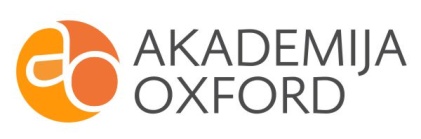 